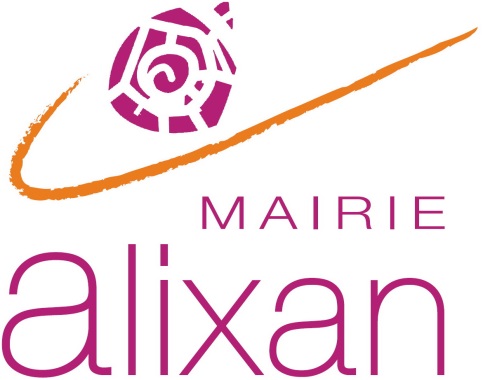 DEMANDE DE SUBVENTIONAu titre de l’année 2019Nom de l’Association : ...............................................................................................................................................Sigle ou abréviation : …………………………………………………………………………………………………………………………………………….Objet social de l’association : ………………………………………………………………………………………………………………………………..N° SIRET : …………………………………………………………………………………………………………………………………………………….……….Adresse du siège : ............................................................................................................................................................................................................................................................................................................................................ : ..................................................................................      : ................................................................................. : …………………………………………………………..……….…..…………..@..................................................................................Activités principales de l’association :......................................................................................................................................................................................................................................................................................................................................................................................................................................................................................................................................................................................................................................................................................................................................................................................................................................................................................................................................................................................................................................................................................................................................................................................................................................................................................................................................................................................................................................................................................................................................................................................................................................................................................................PREAMBULELe dossier doit être rempli avec soin et sincérité et tous les justificatifs demandés doivent être fournis.La demande sera instruite par la commission municipale et validée par le conseil municipal. Le montant de la subvention sera calculé en s’appuyant sur les éléments complétés dans ce dossier exprimant les besoins de l’associationLe versement sera effectué après le vote du Conseil MunicipalPièces à fournir par toutes les associations pour le 08/02/2019Le compte rendu de la dernière Assemblée GénéraleLe RIB de l’Association si modifié depuis Les statuts de l’Association s’il y a eu des changements depuis janvier 2017 et pour les nouvelles associationsPRESENTATION DE L’ASSOCIATIONDate et n° du récépissé de déclaration (Loi du 1er juillet 1901) OBLIGATOIRE : ………………......................................... Représentant légal (Président) : Nom : ……………………………………..…………… Prénom : ................................................Adresse : ............................................................................................................................................................................................................................................................................................................................................................ : …………………………………………………………	 : ………………………………………………………….@........................................Les membres du bureau (remplir ci-dessous ou joindre la liste détaillée des membres du bureau)Fonction : …………………………………………………………………………………………………………………..………………………..………………..Nom : ………………………………………………………………….	Prénom : …………………………………………..……..……………………………Adresse : ............................................................................................................................................................................................................................................................................................................................................................ : …………………………………………………………	 : ………………………………………………………….@........................................Fonction : …………………………………………………………………………………………………………………..………………………..………………..Nom : ………………………………………………………………….	Prénom : …………………………………………..……..……………………………Adresse : ............................................................................................................................................................................................................................................................................................................................................................ : …………………………………………………………	 : ………………………………………………………….@........................................Fonction : …………………………………………………………………………………………………………………..………………………..………………..Nom : ………………………………………………………………….	Prénom : …………………………………………..……..……………………………Adresse : ............................................................................................................................................................................................................................................................................................................................................................ : …………………………………………………………	 : ………………………………………………………….@........................................Fonction : …………………………………………………………………………………………………………………..………………………..………………..Nom : ………………………………………………………………….	Prénom : …………………………………………..……..……………………………Adresse : ............................................................................................................................................................................................................................................................................................................................................................ : …………………………………………………………	 : ………………………………………………………….@........................................Date de la dernière Assemblée Générale : …………………………………………………………………………………………………………….Les manifestations ou événements organisés en 2018Thème / intitulé : ……………………………………………………………………………………………………………………………………………………Date : …………………………………………………………………………………………………………………………………………………………………….Lieu : ………………………………………………………………………………………………………………………………………………………………………Thème / intitulé : ……………………………………………………………………………………………………………………………………………………Date : …………………………………………………………………………………………………………………………………………………………………….Lieu : ………………………………………………………………………………………………………………………………………………………………………Thème / intitulé : ……………………………………………………………………………………………………………………………………………………Date : …………………………………………………………………………………………………………………………………………………………………….Lieu : ………………………………………………………………………………………………………………………………………………………………………Thème / intitulé : ……………………………………………………………………………………………………………………………………………………Date : …………………………………………………………………………………………………………………………………………………………………….Lieu : ………………………………………………………………………………………………………………………………………………………………………Thème / intitulé : ……………………………………………………………………………………………………………………………………………………Date : …………………………………………………………………………………………………………………………………………………………………….Lieu : ………………………………………………………………………………………………………………………………………………………………………Thème / intitulé : ……………………………………………………………………………………………………………………………………………………Date : …………………………………………………………………………………………………………………………………………………………………….Lieu : ………………………………………………………………………………………………………………………………………………………………………Thème / intitulé : ……………………………………………………………………………………………………………………………………………………Date : …………………………………………………………………………………………………………………………………………………………………….Lieu : ………………………………………………………………………………………………………………………………………………………………………RÉSULTATS FINANCIERS DE L’EXERCICE 2018(Définitifs ou estimatifs)Utilisation des équipements municipaux en 2018Commentaires : PROJET DE BUDGET POUR L’ANNÉE 2019SUBVENTION 2019 SOLLICITÉE : ..................................................................... €Prévision d’utilisation des équipements municipaux en 2019Commentaires : PROJETS D’ACTIVITÉS POUR L’ANNÉE 2019................................................................................................................................................................................................................................................................................................................................................................................................................................................................................................................................................................................................................................................................................................................................................................................................................................................................................................................................................................................................................................................................................................................................................................................................................................................................................................................................................................................................................................................................................................................................................................................................................................................................................................................................................................................................................................................................................................................................................................................................................................................................................................................................................................................................................................................ .................................................................................................................................................................................... .................................................................................................................................................................................... .................................................................................................................................................................................... .................................................................................................................................................................................... .................................................................................................................................................................................... .................................................................................................................................................................................... .................................................................................................................................................................................... .................................................................................................................................................................................... .................................................................................................................................................................................... .................................................................................................................................................................................... .................................................................................................................................................................................... .................................................................................................................................................................................... .................................................................................................................................................................................... .................................................................................................................................................................................... .................................................................................................................................................................................... DECLARATION SUR L’HONNEURNous soussignés : (Nom et Prénom)........................................................................................................................... et .................................................................................................................................................................................Président et Trésorier de l’association, certifions l’exactitude des renseignements indiqués et nous engageons à tenir à la disposition de la Mairie d’ALIXAN tous les livres et pièces comptables si nécessaire en cas de contrôles réglementaires découlant de l’attribution éventuelle d’une subvention.A..................................., le ......................................Le Trésorier					(cachet)				Le Président(signature)										(signature)RECETTESRECETTESDÉPENSESSolde créditeur au 31/12/2017....................Solde débiteur au 31/12/2017....................................Subventions : Etat :...................Frais généraux administratifs et de fonctionnement :....................................Département:....................Commune :....................Achat de matériel et d’équipement :....................................Diverses :....................Dépenses des manifestations :....................................Cotisations :....................Salaires bruts + charges :....................................Dons :....................Frais de déplacement ....................................Recettes des manifestations :....................Autres : ....................................Recettes diverses :....................TOTAL DES RECETTES................. €TOTAL DES DEPENSES................ €................ €Salle polyvalenteUtilisation régulière : Hebdomadaire MensuelUtilisation ponctuelle :2 à 3 fois par an 3 à 5 fois par an Salle « Point jeunes »Utilisation régulière : Hebdomadaire MensuelUtilisation ponctuelle :2 à 3 fois par an 3 à 5 fois par an Prêt de matérielOrdinateur portable                    Vidéo projecteurAutre, préciser :Ordinateur portable                    Vidéo projecteurAutre, préciser :RECETTESRECETTESDÉPENSESDÉPENSESSolde créditeur au 31/12/2017....................Solde débiteur au 31/12/2017....................................Subventions : Etat :...................Frais généraux administratif et de fonctionnement :....................................Département:....................Commune :....................Achat de matériel et d’équipement :....................................Diverses :....................Dépenses des manifestations :....................................Cotisations :....................Salaires bruts + charges :....................................Dons :....................Frais de déplacement ....................................Recettes des manifestations :....................Autres : ....................................Recettes diverses :....................TOTAL DES RECETTES................. €TOTAL DES DEPENSES................ €................ €Salle polyvalenteUtilisation régulière : Hebdomadaire MensuelUtilisation ponctuelle :2 à 3 fois par an 3 à 5 fois par an Salle « Point jeunes »Utilisation régulière : Hebdomadaire MensuelUtilisation ponctuelle :2 à 3 fois par an 3 à 5 fois par an Prêt de matérielOrdinateur portable                    Vidéo projecteurAutre, préciser :Ordinateur portable                    Vidéo projecteurAutre, préciser :